Protein is Cash: Introduction to Biomanufacturing Teachers Workshop 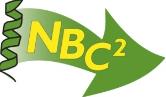 Glendale Community College, Glendale, Arizona 85302Chief Host Contact: James Tuohy/Biology Department   James.tuohy@gccaz.edu Secondary Host: Rhonda Lee/Biology DepartmentChif HostNBC2 Trainers: Sonia Wallman, NBC2 Executive Director and PI (swallman@biomanufacturing.org) 	 Mary Jane Kurtz, NBC2 Educational Consultant (mjkurtz1@yahoo.com)                           Bio-Rad Trainer: Leigh Brown (leigh_brown@bio-rad.com) Date TimeAgendaLocationLocationJune 9, 20148:00AM 8:30AM9:30AM11:30AM12:00PM2:00PM3:30PMBreakfast (in LS 273)Overview of Biomanufacturing: Sonia WallmanIntroduction to Metrology Lecture & Lab: Mary Jane KurtzMetrology in the labLunch and Networking (in LS 273)Tour of Celgene Pharmaceutical Company Day AdjournsBreakfast (in LS 273)Overview of Biomanufacturing: Sonia WallmanIntroduction to Metrology Lecture & Lab: Mary Jane KurtzMetrology in the labLunch and Networking (in LS 273)Tour of Celgene Pharmaceutical Company Day AdjournsLS 323LS 323Date TimeAgendaAgendaLocationLocationJune 10, 20148:00AM 8:30AM9:30AM11:30AM12:00PM1:00PM3:00PMBreakfast (in LS 273) Overview of Discovery Research & Upstream Processing: Sonia WallmanBacterial Transformation & Upstream Processing Lecture and Lab: 
Mary Jane Kurtz Education Speaker: Lunch and Networking (in LS 273)Transformation & Upstream Processing Lab: Mary Jane Kurtz, Sonia Wallman and Leigh BrownDay AdjournsBreakfast (in LS 273) Overview of Discovery Research & Upstream Processing: Sonia WallmanBacterial Transformation & Upstream Processing Lecture and Lab: 
Mary Jane Kurtz Education Speaker: Lunch and Networking (in LS 273)Transformation & Upstream Processing Lab: Mary Jane Kurtz, Sonia Wallman and Leigh BrownDay AdjournsLS 323LS 323Date TimeAgendaAgendaLocationLocationJune 11, 20148:00AM 8:30AM9:30AM11:30AM12:00PM1:00PM3:00PMBreakfast (in LS 273)Introduction to Downstream Processing & Chromatography: Sonia WallmanChromatography Lecture & Lab: Mary Jane KurtzEducation Speaker:  Lunch and Networking (in LS 273)Chromatography Lab: Mary Jane Kurtz, Sonia Wallman and Leigh BrownDay AdjournsBreakfast (in LS 273)Introduction to Downstream Processing & Chromatography: Sonia WallmanChromatography Lecture & Lab: Mary Jane KurtzEducation Speaker:  Lunch and Networking (in LS 273)Chromatography Lab: Mary Jane Kurtz, Sonia Wallman and Leigh BrownDay AdjournsLS 323LS 323Date TimeAgendaAgendaLocationLocationJune 12, 20148:00AM8:30AM9:30AM11:30AM12:00PM1:00PM3:00PMBreakfast (in LS 273)Introduction to Sampling & Quality Control Biochemistry: Sonia WallmanSDS-PAGE QC Biochemistry Lecture & Lab: Leigh Brown, Mary Jane Kurtz 
and Sonia WallmanEducation Speaker: Lunch and Networking (in LS 273)SDS-PAGE QC Biochemistry Lab:  Mary Jane Kurtz, Leigh Brown and 
Sonia WallmanDay AdjournsBreakfast (in LS 273)Introduction to Sampling & Quality Control Biochemistry: Sonia WallmanSDS-PAGE QC Biochemistry Lecture & Lab: Leigh Brown, Mary Jane Kurtz 
and Sonia WallmanEducation Speaker: Lunch and Networking (in LS 273)SDS-PAGE QC Biochemistry Lab:  Mary Jane Kurtz, Leigh Brown and 
Sonia WallmanDay AdjournsLS 323LS 323DateTimeAgendaAgendaLocationLocationJune 13, 20148:00AM9:30AM10:30AM12:00PM12:30PM1:30PM2:00PM 3:30PMBreakfast (in LS 273)Overview of Biofuels: Leigh BrownCellulosic Biofuels Lecture & Lab: Leigh Brown, Mary Jane Kurt, and 
Sonia WallmanLunch (in LS 273)Leave for Tour of AZCATIArrive at AZCATITourWorkshop AdjournsBreakfast (in LS 273)Overview of Biofuels: Leigh BrownCellulosic Biofuels Lecture & Lab: Leigh Brown, Mary Jane Kurt, and 
Sonia WallmanLunch (in LS 273)Leave for Tour of AZCATIArrive at AZCATITourWorkshop AdjournsLS 323LS 323